CENTRO UNIVERSITÁRIO CATÓLICA DO LESTE DE MINAS GERAIS - UNILESTE 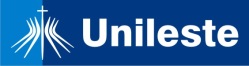 FICHA DE AVALIAÇÃO DO ESTAGIÁRIO PELA EMPRESA (CONFIDENCIAL)Estagiário: ___________________________________________________ Curso:______________________Área: ____________________________________________________________________________________Duração de ........../......./......   à ........./........./........            Horas Trabalhadas: ...............Empresa:__________________________________________________________________________________Endereço:AVALIADOR: ___________________________________________________                                                                                                                 __________________________________________    CARIMBO E ASSINATURA DA EMPRESA                        DATA: ______/______/_______ASPECTOSNÍVEISNÍVEISNÍVEISNº DE PONTOS 1- CONHECIMENTO TEÓRICO DEMONSTRADO:Refere-se aos conhecimentos teóricos necessários a execução das tarefas sob a responsabilidade do Estagiário.12Muito Fraco (irrecuperável)1- CONHECIMENTO TEÓRICO DEMONSTRADO:Refere-se aos conhecimentos teóricos necessários a execução das tarefas sob a responsabilidade do Estagiário.34Fraco (quase irrecuperável)1- CONHECIMENTO TEÓRICO DEMONSTRADO:Refere-se aos conhecimentos teóricos necessários a execução das tarefas sob a responsabilidade do Estagiário.56Regular1- CONHECIMENTO TEÓRICO DEMONSTRADO:Refere-se aos conhecimentos teóricos necessários a execução das tarefas sob a responsabilidade do Estagiário.78Bom1- CONHECIMENTO TEÓRICO DEMONSTRADO:Refere-se aos conhecimentos teóricos necessários a execução das tarefas sob a responsabilidade do Estagiário.910Ótimo2- APROVEITAMENTO PRÁTICO:Capacidade de desenvolver as tarefas.12Muito Fraco2- APROVEITAMENTO PRÁTICO:Capacidade de desenvolver as tarefas.34Fraco2- APROVEITAMENTO PRÁTICO:Capacidade de desenvolver as tarefas.56Regular2- APROVEITAMENTO PRÁTICO:Capacidade de desenvolver as tarefas.78Bom2- APROVEITAMENTO PRÁTICO:Capacidade de desenvolver as tarefas.910Ótimo3- CAPACIDADE DE APRENDIZAGEM:Facilidade de aprendizagem de novas tarefas.12Pouco capaz3- CAPACIDADE DE APRENDIZAGEM:Facilidade de aprendizagem de novas tarefas.34Lento3- CAPACIDADE DE APRENDIZAGEM:Facilidade de aprendizagem de novas tarefas.56Facilidade regular3- CAPACIDADE DE APRENDIZAGEM:Facilidade de aprendizagem de novas tarefas.78Com rapidez3- CAPACIDADE DE APRENDIZAGEM:Facilidade de aprendizagem de novas tarefas.910Com muita rapidez4- INICIATIVA:Resolução de problemas, colaboração na área, apresentação de idéias.12Pouca iniciativa4- INICIATIVA:Resolução de problemas, colaboração na área, apresentação de idéias.34Alguma iniciativa4- INICIATIVA:Resolução de problemas, colaboração na área, apresentação de idéias.56Resolve dificuldade normais4- INICIATIVA:Resolução de problemas, colaboração na área, apresentação de idéias.78Muita iniciativa4- INICIATIVA:Resolução de problemas, colaboração na área, apresentação de idéias.910Prevê, resolve problemas e promove melhorias5- RESPONSABILIDADE:Assiduidade, pontualidade, disciplina e capacidade para responder pelos encargos que lhe são confiados.12Pouco responsável5- RESPONSABILIDADE:Assiduidade, pontualidade, disciplina e capacidade para responder pelos encargos que lhe são confiados.34Alguma responsabilidade5- RESPONSABILIDADE:Assiduidade, pontualidade, disciplina e capacidade para responder pelos encargos que lhe são confiados.56Responsabilidade regular5- RESPONSABILIDADE:Assiduidade, pontualidade, disciplina e capacidade para responder pelos encargos que lhe são confiados.78Responsável5- RESPONSABILIDADE:Assiduidade, pontualidade, disciplina e capacidade para responder pelos encargos que lhe são confiados.910Muito responsável6- ORGANIZAÇÃO:Rigor, cuidado, ordem na execução de tarefas ou trabalhos com máquinas e equipamentos.12Muito desorganizado6- ORGANIZAÇÃO:Rigor, cuidado, ordem na execução de tarefas ou trabalhos com máquinas e equipamentos.34Desorganizado6- ORGANIZAÇÃO:Rigor, cuidado, ordem na execução de tarefas ou trabalhos com máquinas e equipamentos.56Organização regular6- ORGANIZAÇÃO:Rigor, cuidado, ordem na execução de tarefas ou trabalhos com máquinas e equipamentos.78Organizado e cuidadoso 6- ORGANIZAÇÃO:Rigor, cuidado, ordem na execução de tarefas ou trabalhos com máquinas e equipamentos.910Muito organizado e cuidadoso7- CAPACIDADE DE CONCENTRAÇÃO:Aplicação do pensamento, atenção nas atividades ou tarefas para delas tirar proveitos.12Muito dispersivo7- CAPACIDADE DE CONCENTRAÇÃO:Aplicação do pensamento, atenção nas atividades ou tarefas para delas tirar proveitos.34Dispersivo7- CAPACIDADE DE CONCENTRAÇÃO:Aplicação do pensamento, atenção nas atividades ou tarefas para delas tirar proveitos.56Regularmente atento7- CAPACIDADE DE CONCENTRAÇÃO:Aplicação do pensamento, atenção nas atividades ou tarefas para delas tirar proveitos.78Atento7- CAPACIDADE DE CONCENTRAÇÃO:Aplicação do pensamento, atenção nas atividades ou tarefas para delas tirar proveitos.910Muito atento8- INTERESSE E DEDICAÇÃO:Contribuição positiva e permanente para com os objetivos do trabalho e da empresa.12Muito desinteressado8- INTERESSE E DEDICAÇÃO:Contribuição positiva e permanente para com os objetivos do trabalho e da empresa.34Desinteressado8- INTERESSE E DEDICAÇÃO:Contribuição positiva e permanente para com os objetivos do trabalho e da empresa.56Interesse regular8- INTERESSE E DEDICAÇÃO:Contribuição positiva e permanente para com os objetivos do trabalho e da empresa.78Interessado e dedicado8- INTERESSE E DEDICAÇÃO:Contribuição positiva e permanente para com os objetivos do trabalho e da empresa.910Muito interessado e dedicado9- RELACIONAMENTO E SOCIABILIDADE:Hábitos e atitudes condizentes com a harmonia e bom rendimento da equipe.12Muito difícil de lidar9- RELACIONAMENTO E SOCIABILIDADE:Hábitos e atitudes condizentes com a harmonia e bom rendimento da equipe.34Difícil de Lidar9- RELACIONAMENTO E SOCIABILIDADE:Hábitos e atitudes condizentes com a harmonia e bom rendimento da equipe.56Relacionamento e sociedade regular9- RELACIONAMENTO E SOCIABILIDADE:Hábitos e atitudes condizentes com a harmonia e bom rendimento da equipe.78Conciliador9- RELACIONAMENTO E SOCIABILIDADE:Hábitos e atitudes condizentes com a harmonia e bom rendimento da equipe.910Muito hábil e conciliador10- SEGURANÇA:Preocupação com as normas de segurança e no trabalho.12Muito relaxado10- SEGURANÇA:Preocupação com as normas de segurança e no trabalho.34Descuidado10- SEGURANÇA:Preocupação com as normas de segurança e no trabalho.56Cuidado regular10- SEGURANÇA:Preocupação com as normas de segurança e no trabalho.78Cauteloso e precavido10- SEGURANÇA:Preocupação com as normas de segurança e no trabalho.910Muito cauteloso e precavidoTOTAL DE PONTOS: